WELCOME TOB-30 Box Cup THE 15.th 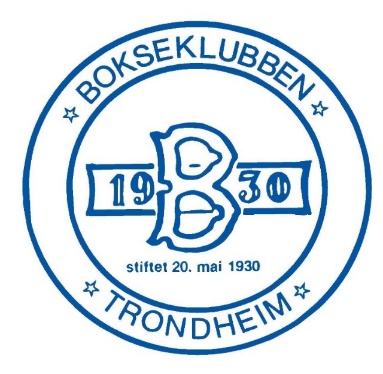 8-9.OKTOBER 2016LOCATION: ROSTENHALLEN V/CITY SYD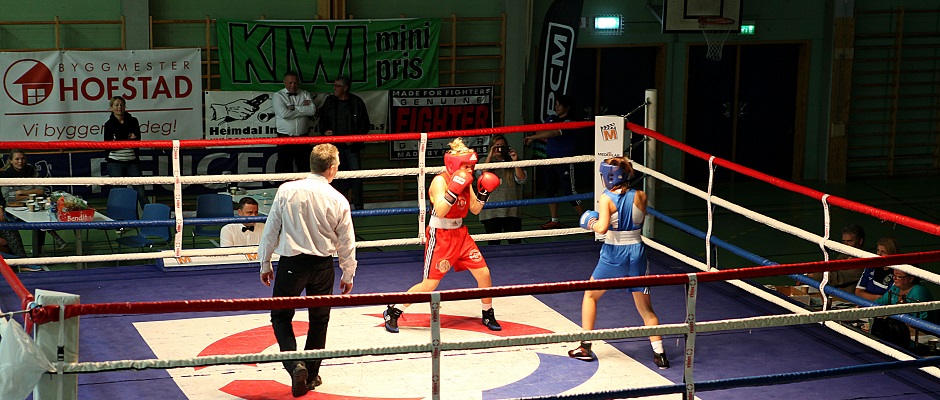 SOME OF OURS SPONSORS:             TRONDHEIM KOMMUNE                   QUALITY HOTEL PANORAMA              TEMPE AUTO AS             NORGES BOKSEFORBUND                              ATLE REILO                                 BYGGMESTER HOFSTAD ASwww.b-30.noLocation: ROSTENHALLEN v/ CITY SYD adress: Østre Rosten 39 7075 TILLER15 minutes with bus (bus nr. 46 from Pirbadet/Prinsenkrysset) or 10-12 minutes with taxi from center of Trondheim.Date: 8.-9.oktober 2016				Weighing: Saturday 08.30 – 10.30 i Rostenhallen, Østre Rosten 39.Boxing starts at:	Saturday 14.00 *	Sunday 10.00 ** If there are many boxers we may have to start earlierDrawing: At weighing Saturday morningReferees and judges: We kindly ask all clubs participating to bring their referees and judgesStarting fee: 200,- NOK pr. boxerClasses:Diploma, born 2002-2005. (Only technical boxing) Divided by age and number of matches. Boxer must be 11 year.Micro-diploma, born 2006-2008. No winner, only show of technical boxing.Women are divided in the same classes as menIf there are more then 4 boxers in a class it will be dividedThe organizer will move a boxer up or down, between the classes, if they see this better for the boxing.Weight categories:Men: Elite and Youth. 46-49, 52, 56, 60, 64, 69, 75, 81, 91 og +91 kgWomen: Elite and Youth. 45-48, 51, 54, 57, 60, 64, 69, 75, 81 og +81 kgJunior: Girls and boys. 44-46, 48, 50, 52, 54, 57, 60, 63, 66, 70, 75, 80 og +80 kgDiploma: Girls and boys. 28, 30, 32, 34, 36, 38, 40, 42, 44, 46, 48, 50, 52, 54, 57, 60, 63, 66, 70, 75, 80 og +80 kgPrizes:Cups to best boxer in each class. Medals to all finalists.Food: It will be possible to buy something light to eat and drink at the sportsarena!Accommodation:We encourage all our participants to use our collaborator Quality Hotel Panorama!A good price & 500m to Rostenhallen and the shoppingcenter City Syd near by!Free parking at the hotel!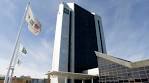 Quality Hotell PanoramaIvar Lykkes vei 17075 Tillerwww.nordicchoicehotels.noOrder before 16. september 2016 Price per room:  NOK  680,- inkl. MVA pr night pr single room                              NOK   880,- inkl. MVA pr night pr double room with breakfast				+ kr 250,- pr extra bed in a double room with breakfastReferencenumber 2539 must be used when ordering!Order directly to the hotel, send e-mail: q.panorama@choice.no or call this number: 0047 72 90 05 00Everybody orders and pay their own room.Send your written entries to:		                             Bokseklubben av 1930,Postboks 3458, HavstadN-7425 TrondheimTelefon: 0047 986 16 105E-post: b-30@online.noENTRY BEFORE SEPTEMBER 30th 2016For questions and information, please contact:Geir DahlenPhone: 0047 986 16 105 E-mail: gdref@online.no or b-30@online.no 			WELCOME TO A NICE WEEKEND OF BOXING IN TRONDHEIMJunior born 00-01:Junior A7-   matches3 x 2 min Men/ 3x2 WJunior B0-6 matches3 x 2 min Men/ 3x2 WYouth born 98-99Youth A16-  matches3 x 3 min Men/ 4x2 WYouth B6-15 matches3 x 3 min Men/ 3x2 WYouth C0-5 matches3 x 2 min Men/ 3x2 WElite born 97 and olderElite A16- matches3 x 3 min Men/ 4x2 WElite B7-15 matches3 x 3 min Men/ 4x2 WElite C0-6 matches3 x 2 min Men/ 3x2 WNAMEBORNMATCHESWONCLASSWEIGHTEks. Per Johansen22.06.00126YOUTH A48 kg